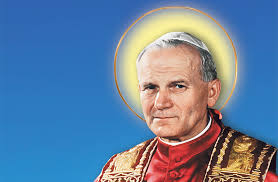 „Wy jesteście solą ziemi, wy jesteście światłem świata”XII GMINNY KONKURS WIEDZY O ŚW. JANIE PAWLE II Pod hasłem: „Pierwsze 10 lat pontyfikatu Papieża Jana Pawła II”Regulamin konkursuOrganizator konkursu:GZS im. Jana Pawła II w Iwanowicach Patronat:Parafia Rzymskokatolicka pw. Trójcy Świętej w Iwanowicach,Gminny Ośrodek Kultury i Bibliotek w Iwanowicach,Komisja ds. Rozwiązywania Problemów Alkoholowych przy Urzędzie Gminyw Iwanowicach.Cel konkursu:Przybliżenie uczniom postaci Wielkiego Polaka i Sługi Bożego św. Jana Pawła II,Zorganizowanie warsztatów profilaktycznych pod hasłem „Uczniowie Jana Pawła II promują zdrowy tryb życia –wolny od wszelkich nałogów i uzależnień”.Termin i miejsce konkursu:Szkoła Podstawowa im. Jana Pawła II w Iwanowicach; 22 maja2017 r. o godz. 9:00 – oficjalne rozpoczęcie konkursu.Warunki konkursu:konkurs przeznaczony jest dla uczniów klas IV-VI SP oraz I-III gimnazjum,każda szkoła typuje 3-osobową reprezentację,sprawdzianem wiedzy będzie pisemny test trwający 60 minut,suma punktów 3-osobowych reprezentacji zadecyduje o lokacie szkoły,prace oceniane będą przez jury powołane przez organizatorów.Nagrody:Jury przyzna nagrody indywidualne najlepszym uczestnikom konkursu. Przewiduje również pamiątkowe statuetki i nagrody dla szkół, których zespoły zdobędą najwyższą ilość punktów.Zgłoszenie uczestnictwa:Sekretariat GZS w Iwanowicach, w terminie do 12 maja 2015 roku (telefon: 12  388 40 14).Osoby odpowiedzialne za organizację: Janina Trzaska, Beata Karoń, Renata Jagiełka,ks. Marcin ŻuchowiczLiteratura:Nowak A.: Karol Wojtyła –Jan Paweł II. Kronika życia i pontyfikatu. Kraków 2005, Wydawnictwo Kluszczyński.W księgarniach dostępne są nowe wydania kroniki z 2014 roku.„Wy jesteście solą ziemi, wy jesteście światłem świata”XII GMINNY KONKURS PLASTYCZNY O ŚW. JANIE PAWLE II Pod hasłem: „Jan Paweł II - przyjaciel młodzieży”Regulamin konkursuOrganizator konkursu:GZS im. Jana Pawła w Iwanowicach Patronat:Parafia Rzymskokatolicka p.w. Trójcy Świętej w Iwanowicach,Gminny Ośrodek Kultury  i Bibliotek w Iwanowicach,Komisja ds. Rozwiązywania Problemów Alkoholowych przy Urzędzie Gminy w Iwanowicach.Cele konkursu:Zainteresowanie uczniów postacią Wielkiego Polaka i Sługi Bożego św. Jana Pawła II,Rozwijanie indywidualnych zdolności plastycznych,Zorganizowanie warsztatów profilaktycznych pod hasłem „Uczniowie Jana Pawła II promują zdrowy tryb życia – wolny od wszelkich nałogów i uzależnień”.Warunki konkursu:konkurs przeznaczony jest dla uczniów klas 0-III SP,format prac - nie większy niż A-3,maksymalna ilość prac ze szkoły – 12 szt.komisję konkursową powołują organizatorzy,jury będzie oceniało: zgodność prac z tematem konkursu, pomysłowość wykonania, oryginalność podejścia do tematu i samodzielność wykonania pracy,każdą pracę należy podpisać na odwrocie wg wzoru: tytuł, imię i nazwisko, klasa, szkoła.Zgłoszenie uczestnictwa:Prace należy składać w sekretariacie Szkoły Podstawowej im. Jana Pawła II w Iwanowicach, w terminie do 15 maja 2015 roku .Nagrody:Jury przyzna nagrody indywidualne wykonawcom najlepszych prac. Ogłoszenie wyników konkursu nastąpi 22 maja 2017 r. - bardziej szczegółowe informacje zostaną przekazane do szkół w późniejszym terminie.Wystawa pokonkursowa:22 maja 2017 r. na sali gimnastycznej GZS w Iwanowicach.Osoby odpowiedzialne za organizację:  Janina Trzaska, Beata Karoń, Renata Jagiełka, ks. Marcin Żuchowicz